Guía N° 3 – Prueba Logaritmos – Primer TrimestreContenidos a utilizar	Las siguientes propiedades son algunas de las que se utilizarán en la evaluación: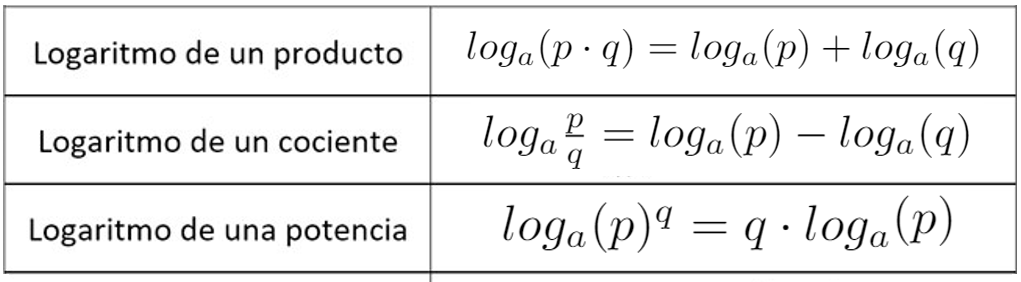 Recuerda que la raíz se puede convertir en una potencia con exponente racional como sigue: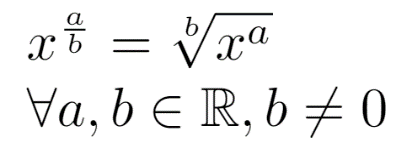 EvaluaciónPara los cálculos utiliza los siguientes valores de logaritmos: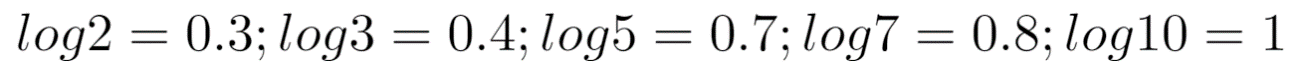 Calcula el valor numérico de los siguientes logaritmos (3pts c/u):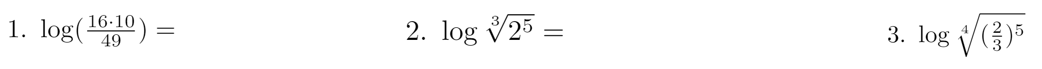 Escribe como un solo logaritmo las siguientes expresiones (3pts c/u): 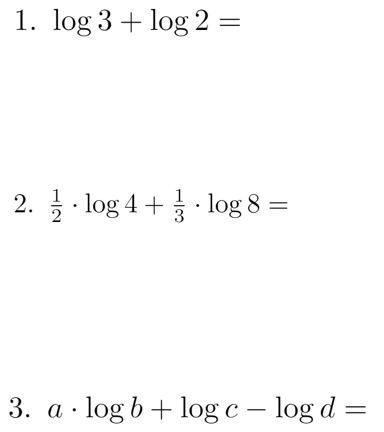 Observación: Encontrar el valor numérico implica dejarlo expresado como un número real, no como logaritmo. Es decir, si el resultado es log(2), se debe anotar como resultado 0.3.Escribir como un solo logaritmo implica aplicar las diversas propiedades para unificar en una única expresión.Curso: 4° MFecha: 05/04Calificación:Puntaje Ideal: 18Puntaje Obtenido:Objetivo de aprendizajeIndicadores de EvaluaciónOA 03
Objetivo de la Guía:
Mostrar que comprenden los conceptos de potencia y logaritmo, y sus operatorias, de forma combinada y en órdenes diversos.Los estudiantes resuelven problemas que involucren los conceptos de potencia y logaritmos, y sus operatorias, de forma combinada y en órdenes diversos.Instrucciones:Resuelva los ejercicios de evaluación según lo visto en clases Cualquier pregunta se realiza en clase o vía correo (profesoraravenapumanque4medio@gmail.com).Fecha de entrega: Lunes 05/04